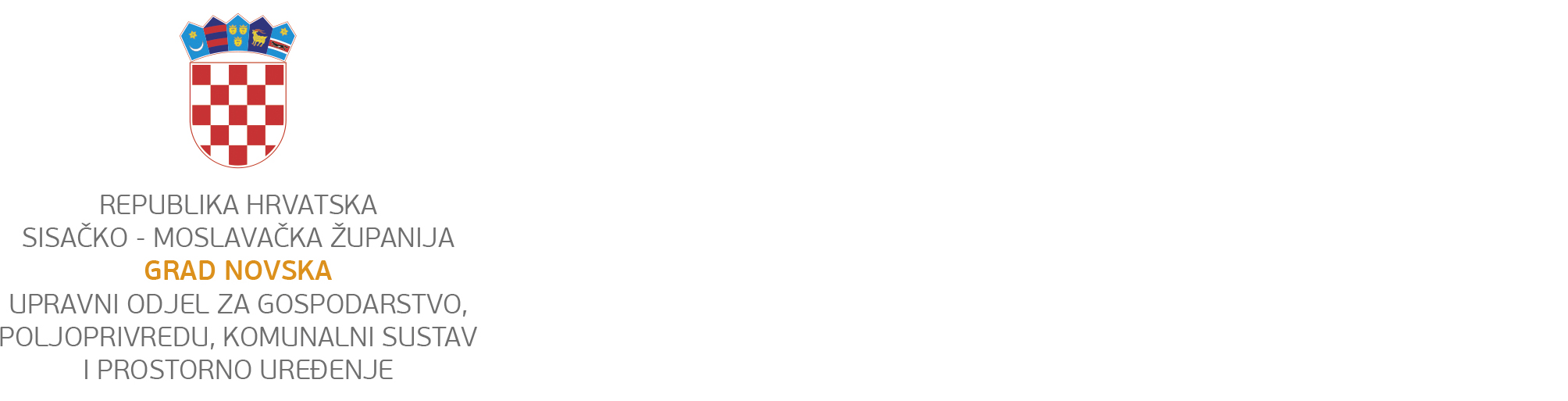 AKCIJAskupljanja ambalaže od sredstava za zaštitu bilja CROCPAna lokaciji odlagališta Kurjakana u Novskojdana 14.10.2019. od  9.00 – 11.00 h, Važno  :Sakuplja se isključivo prazna ambalaža ovih tvrtki proizvođača/uvoznika koji financiraju projekt i omogućavaju poljoprivrednicima besplatan povrat njihove ambalaže:Agroavant, AgroChem-Maks, Agroteks, BASF, Bayer CropScience, Chromos Agro, Danon, Dow AgroSciences, Euroazijski pesticidi, Florel, Genera, Iskra Zelina Kemijska Industrija, Nufarm, Monsanto, Orchem, Pinus Agro, Stockton, Syngenta Agro.Ambalaža ostalih tvrtki neće biti prihvaćena.